§286.  Calculation of distribution of commission1.  Live racing.  The distribution of the commission on live racing is calculated as percentages of the handle and distributed as follows.A.  On exotic wagers:(1)  The state share is 2.248%;(2)  The Sire Stakes Fund share is 1.551%;(3)  The Stipend Fund share is 1.169%;(4)  The purse supplement share is 0.99%;(5)  The Harness Racing Promotional Fund share is 0.25%;(6)  The horsemen's purse share is 3.315%; and(7)  The track share is 16.477%.  [PL 1997, c. 528, §46 (NEW).]B.  On regular wagers:(1)  The state share is 0.493%;(2)  The Sire Stakes Fund share is 0.072%;(3)  The Stipend Fund share is 1.186%;(4)  The purse supplement share is 0.986%;(5)  The Harness Racing Promotional Fund share is 0.25%;(6)  The horsemen's purse share is 0.526%; and(7)  The track share is 14.487%.  [PL 1997, c. 528, §46 (NEW).][PL 1997, c. 528, §46 (NEW).]2.  Off-track betting facility intrastate simulcasting.  The distribution of the commission on simulcasting of races originating at a racetrack in the State by an off-track betting facility is calculated as percentages of the handle and distributed as follows.A.  On exotic wagers:(1)  The state share is 2.248% for an off-track betting facility located in the same municipality as a commercial track and 2.578% for all other facilities;(2)  The Sire Stakes Fund share is 1.551%;(3)  The Stipend Fund share is 1.169%;(4)  The Harness Racing Promotional Fund share is 0.25%;(5)  The horsemen's purse share is 7.871%;(6)  The track share is 7.922%; and(7)  The off-track betting facility share is 4.659%.  [PL 1997, c. 528, §46 (NEW).]B.  On regular wagers:(1)  The state share is 0.493% for an off-track betting facility located in the same municipality as a commercial track and 0.823% for all other facilities;(2)  The Sire Stakes Fund share is 0.072%;(3)  The Stipend Fund share is 1.186%;(4)  The Harness Racing Promotional Fund share is 0.25%;(5)  The horsemen's purse share is 5.062%;(6)  The track share is 7.899%; and(7)  The off-track betting facility share is 2.718%.  [PL 1997, c. 528, §46 (NEW).][PL 1997, c. 528, §46 (NEW).]3.  Track intrastate simulcasting.  The distribution of the commission on simulcasting of races originating at a racetrack in the State by another racetrack in the State is calculated as percentages of the handle and distributed as follows.A.  On exotic wagers:(1)  The state share is 2.248%;(2)  The Sire Stakes Fund share is 1.551%;(3)  The Stipend Fund share is 1.169%;(4)  The purse supplement share is 0.99%;(5)  The Harness Racing Promotional Fund share is 0.25%;(6)  The horsemen's purse share is 4.305%; and(7)  The track share is 15.487%.  [PL 1997, c. 528, §46 (NEW).]B.  On regular wagers:(1)  The state share is 0.493%;(2)  The Sire Stakes Fund share is 0.072%;(3)  The Stipend Fund share is 1.186%;(4)  The purse supplement share is 0.986%;(5)  The Harness Racing Promotional Fund share is 0.25%;(6)  The horsemen's purse share is 1.512%; and(7)  The track share is 13.501%.  [PL 1997, c. 528, §46 (NEW).][PL 1997, c. 528, §46 (NEW).]4.  Off-track betting facility interstate simulcasting with commingled pools.  The distribution of the commission on simulcasting of races with commingled pools originating at a racetrack in another state by an off-track betting facility is calculated as a percentage of the commission with respect to the State's share and as percentages of the net commission with respect to all other participants' shares and is distributed as follows.A.  On exotic wagers:(1)  The state share is 8.647% for an off-track betting facility located in the same municipality as a commercial track and 9.801% for all other facilities;(2)  The Sire Stakes Fund share is 5.965%;(3)  The Stipend Fund share is 4.494%;(4)  The purse supplement share is 16.558%;(5)  The Harness Racing Promotional Fund share is 0.962%;(6)  The off-track betting facility share is all amounts not otherwise assigned; and(7)  The off-track betting facility simulcast fund share is 12.951%.  [PL 2015, c. 200, §3 (AMD).]B.  On regular wagers:(1)  The state share is 2.739% for an off-track betting facility located in the same municipality as a commercial track and 4.405% for all other facilities;(2)  The Sire Stakes Fund share is 0.400%;(3)  The Stipend Fund share is 6.590%;(4)  The purse supplement share is 8.399%;(5)  The Harness Racing Promotional Fund share is 1.389%;(6)  The off-track betting facility share is all amounts not otherwise assigned; and(7)  The off-track betting facility simulcast fund share is 18.627%.  [PL 2015, c. 200, §3 (AMD).][PL 2015, c. 200, §3 (AMD).]5.  Track interstate simulcasting with commingled pools.  The distribution of the commission on simulcasting of races with commingled pools originating at a racetrack in another state by a racetrack in the State is calculated as percentages of the commission and distributed as follows.A.  On exotic wagers:(1)  The state share is 8.647%;(2)  The Sire Stakes Fund share is 5.965%;(3)  The Stipend Fund share is 4.494%;(4)  The purse supplement share is 3.809%;(5)  The Harness Racing Promotional Fund share is 0.962%;(6)  The horsemen's purse share is 16.558%; and(7)  The track share is 59.565%.  [PL 1997, c. 528, §46 (NEW).]B.  On regular wagers:(1)  The state share is 2.739%;(2)  The Sire Stakes Fund share is 0.400%;(3)  The Stipend Fund share is 6.590%;(4)  The purse supplement share is 5.479%;(5)  The Harness Racing Promotional Fund share is 1.389%;(6)  The horsemen's purse share is 8.399%; and(7)  The track share is 75.004%.  [PL 1997, c. 528, §46 (NEW).][PL 1997, c. 528, §46 (NEW).]6.  Off-track betting facility interstate simulcasting with noncommingled pools.  The distribution of the commission on simulcasting of races with noncommingled pools originating at a racetrack in another state by an off-track betting facility is calculated as percentages of the handle and distributed as follows.A.  On exotic wagers:(1)  The state share is 2.248%;(2)  The Sire Stakes Fund share is 1.551%;(3)  The Stipend Fund share is 1.169%;(4)  The purse supplement share is 4.305%;(5)  The Harness Racing Promotional Fund share is 0.250%;(6)  The off-track betting facility share is 13.110%; and(7)  The off-track betting facility simulcast fund share is 3.367%.  [PL 1997, c. 528, §46 (NEW).]B.  On regular wagers:(1)  The state share is 0.493%;(2)  The Sire Stakes Fund share is 0.072%;(3)  The Stipend Fund share is 1.186%;(4)  The purse supplement share is 1.512%;(5)  The Harness Racing Promotional Fund share is 0.250%;(6)  The off-track betting facility share is 11.134%; and(7)  The off-track betting facility simulcast fund share is 3.353%.  [PL 1997, c. 528, §46 (NEW).][PL 1997, c. 528, §46 (NEW).]7.  Track interstate simulcasting with noncommingled pools.  The distribution of the commission on simulcasting of races with noncommingled pools originating at a racetrack in another state by a racetrack in the State is calculated as percentages of the handle and distributed as follows.A.  On exotic wagers:(1)  The state share is 2.248%;(2)  The Sire Stakes Fund share is 1.551%;(3)  The Stipend Fund share is 1.169%;(4)  The purse supplement share is 0.990%;(5)  The Harness Racing Promotional Fund share is 0.250%;(6)  The horsemen's purse share is 4.305%; and(7)  The track share is 15.487%.  [PL 1997, c. 528, §46 (NEW).]B.  On regular wagers:(1)  The state share is 0.493%;(2)  The Sire Stakes Fund share is 0.072%;(3)  The Stipend Fund share is 1.186%;(4)  The purse supplement share is 0.986%;(5)  The Harness Racing Promotional Fund share is 0.250%;(6)  The horsemen's purse share is 1.512%; and(7)  The track share is 13.501%.  [PL 1997, c. 528, §46 (NEW).][PL 1997, c. 528, §46 (NEW).]8.  Payment from Stipend Fund.  Notwithstanding any other provision of law, the amounts payable to the Stipend Fund under this section from an off-track betting facility newly licensed after January 1, 2020 must be divided among all agricultural fair licensees based upon the number of days raced in conjunction with the annual agricultural fairs of the licensees.[PL 2019, c. 626, §12 (NEW).]SECTION HISTORYPL 1997, c. 528, §46 (NEW). PL 2015, c. 200, §3 (AMD). PL 2019, c. 626, §12 (AMD). The State of Maine claims a copyright in its codified statutes. If you intend to republish this material, we require that you include the following disclaimer in your publication:All copyrights and other rights to statutory text are reserved by the State of Maine. The text included in this publication reflects changes made through the First Regular and First Special Session of the 131st Maine Legislature and is current through November 1, 2023
                    . The text is subject to change without notice. It is a version that has not been officially certified by the Secretary of State. Refer to the Maine Revised Statutes Annotated and supplements for certified text.
                The Office of the Revisor of Statutes also requests that you send us one copy of any statutory publication you may produce. Our goal is not to restrict publishing activity, but to keep track of who is publishing what, to identify any needless duplication and to preserve the State's copyright rights.PLEASE NOTE: The Revisor's Office cannot perform research for or provide legal advice or interpretation of Maine law to the public. If you need legal assistance, please contact a qualified attorney.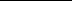 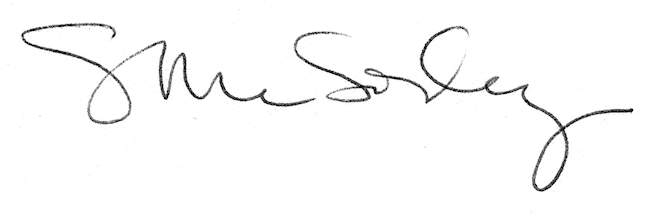 